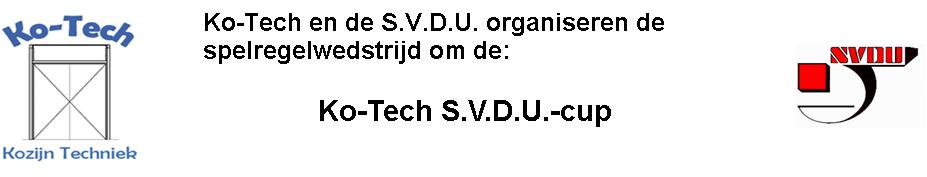 Vragen Ko-Tech S.V.D.U.-cup ronde 8 :Vraag 1 :De bal is in de middencirkel. De scheidsrechter ziet dat een speler zonder toestemming het speelveld verlaat en daar een wisselspeler van de tegenpartij, die zich aan het warmlopen is, een klap geeft. De scheidsrechter onderbreekt het spel. Hoe zal de scheidsrechter nu verder moeten handelen ? a. Hij toont de speler een gele kaart en hervat het spel met een scheidsrechtersbal op de     plaats waar de bal het laatst geraakt werd. b. Hij toont de speler een gele kaart en laat het spel hervatten met een indirecte vrije schop     voor de tegenpartij nabij de zijlijn. c. Hij toont de speler een rode kaart en laat het spel hervatten met een directe vrije schop     voor de tegenpartij op de zijlijn het dichtst bij de plaats van de overtreding. d. Hij toont de speler een rode kaart en hervat het spel met een indirecte vrije schop op de     plaats waar de bal was toen het spel werd onderbrokenVraag 2 :Bij een inworp staat een tegenstander op minder dan twee meter van de plaats waar de inworp moet worden genomen. De scheidsrechter vermaant de speler om meer afstand te nemen maar de speler doet dit niet. De inworp wordt genomen en correct uitgevoerd. De scheidsrechter fluit af. Wat moet hij nu beslissen ? a. Inworp over laten nemen. b. Een gele kaart tonen aan de speler die onvoldoende afstand nam en de inworp laten     overnemen. c. Een gele kaart tonen aan de speler die onvoldoende afstand nam en een indirecte vrije     schop toekennen aan tegenpartij op de zijlijn. d. Een gele kaart tonen aan de speler die onvoldoende afstand nam en een indirecte vrije     schop toekennen aan de tegenpartij op de plaats waar deze speler stond.Vraag 3 :Ons lid Erik Hoving fluit iedere week wedstrijden bij de jeugd. Hij zal ongetwijfeld weten bij welke divisies een afrastering verplicht is. Maar weet jij bij welke divisies een afrastering verplicht is ?a. Bij de competities junioren in de landelijke Eredivisies, Eerste Divisies en Tweede Divisies.b. Bij de competites  junioren in de landelijke Eredivisies en de Eerste Divisie.c. Bij de competities junioren in de landelijke Eredivisies, Eerste Divisies, Tweede en Derde    Divisies.d. Bij de competities junioren in de landelijke Eredivisies, Eerste Divisies, Tweede Divisies,     Derde en Vierde Divisies.Vraag 4 :Er moet een strafschop worden genomen. De strafschopnemer neemt een lange aanloop, stopt halverwege heel even met zijn aanloop en loopt dan weer enkele meters door naar de bal en trapt deze in het doel. Wat moet de scheidsrechter beslissen ? a. Doelpunt. b. Doelschop. c. De strafschopnemer een gele kaart tonen wegens onsportief gedrag en de strafschop over     laten nemen. d. De strafschopnemer een gele kaart tonen wegens onsportief gedrag en een indirecte vrije     schop toekennen aan de verdedigende partij op de strafschopstip.Vraag 5 :Een assistent-scheidsrechter vlagt omdat er sprake is van strafbaar buitenspel. De scheidsrechter mist dit vlagsignaal maar hij fluit af omdat hij kort hierna een verdediger op de rand van zijn strafschopgebied een tegenstander zag slaan. Hij loopt in de richting van het strafschopgebied, toont de verdediger de rode kaart en hoort dan via de headset dat de assistentscheidsrechter buitenspel heeft geconstateerd en met de vlag in de lucht staat. Hoe moet de scheidsrechter nu het spel hervatten als hij akkoord gaat met de uitleg van de assistent-scheidsrechter ? a. Met een directe vrije schop op de rand van het strafschopgebied. b. Met een strafschop. c. Met een scheidsrechtersbal op de plaats waar de bal het laatst geraakt werd. d. Met een indirecte vrije schop wegens strafbaar buitenspel